Задание 28Уважаемые родители! С 29 ноября 2021 года занятия на курсах по подготовке к 1 классу будут проходить по понедельникам, средам и пятницам (за 17.09 и период дополнительных каникул). В 2021 году занятия по подготовке к 1 классу будут проводиться по 29 декабря (среда) включительно. В 2022 году занятия возобновятся с 12 января (среда).Следующее  занятие, 24.12.2021 (пятница)Сбор групп на площадке в 17.15  (просьба  не опаздывать)Смотрите информацию на сайте: www.lic82.ru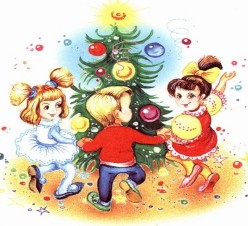 ПредметГруппаДатазанятияДомашнее заданиеПринадлежности для урокаРечь1-924.12.20211). Логопедический альбом № 1 с.1 № 16, с.4 № 121. Азбука2. Рабочая тетрадь 3. Простые карандаши4. Цветные карандаши5. Логопедические альбомы все 46. Тетрадь в крупную клетку с буквойМатематика1-924.12.2021Учебник-тетрадь «Раз ступенька, два ступенька» ч.1Стр 53 №5узор на клеточках.1.Тетрадь в крупную клеточку с цифрой2. Учебник-тетрадь «Раз ступенька, два ступенька» ч.1Подготовка руки к письму7-929.12.2021Закончить графические упражнения на листе с.14 из папки «Послушный карандашик»Из папки Конышевой Н.М. «Художественно-конструкторская деятельность» вынуть и принести Лист 25 «Весёлый паровозик», Лист  П 25 из Приложения для вырезания.Ножницы, клей-карандаш, клеёнкаПодготовка руки к письму1-624.12.2021Д.з. Из папки Конышевой Н.М. «Художественно-конструкторская деятельность» поделка «Пропеллер» (Лист 16)Папка «Послушный карандаш»Отточенные цветные карандаши (на каждое занятие)Простой карандаш (на каждое занятие)Тетрадь в крупную клетку (на каждое занятие)Общение1-629.12.2021Занятие 15, задания, отмеченные галочкой«За три месяца до школы»Общение7-924.12.2021Занятие 13, задания, отмеченные галочкой«За три месяца до школы»